от 15 марта 2016 года  № 14О внесении изменений в постановление от  18 июня 2013 года  № 25«Об определении границ прилегающих  к организациям и объектам территорий, на которых не допускается розничная продажа алкогольной продукции»  На основании экспертного заключения Министерства юстиции Республики Марий Эл администрация Визимьярского  сельского поселения  п о с т а н о в л я е т:     1.Внести в постановление  от  18 июня 2013 года  № 25 «Об определении границ прилегающих  к организациям и объектам территорий, на которых не допускается розничная продажа алкогольной продукции» следующие изменения и дополнения:     1) в наименовании постановления слово «организациям» заменить словами «некоторым организациям»;     2) в преамбуле постановления после слов «и спиртосодержащей продукции» добавить слова «и об ограничении потребления (распития) алкогольной продукции»;     3) в пункте 1, пунктах 2-6  постановления, приложениях №1,3-5 к постановлению внести следующие изменения:     сокращения «МБОУ» заменить словами «муниципальное бюджетное общеобразовательное учреждение»;     сокращения «ГБУ» заменить словами «Государственное бюджетное учреждение»;     сокращения «РМЭ» заменить словами «Республики Марий Эл»;     сокращения «МДОУ» заменить словами «Муниципальное дошкольное образовательное учреждение»;     сокращения «ГКУ» заменить словами «Государственное казенное учреждение».     4) в пункте 2, пунктах 3-6 постановления:     слова «центрального входа в здание» заменить словами «входа для посетителей здания»;     слова «центрального входа для посетителей» заменить словами «входа для посетителей».    5) слова «Постановление вступает в силу после его официального обнародования.» заменить словами «Настоящее постановление вступает в силу после его обнародования.».            Глава администрацииВизимьярского сельского поселения                                         А.П.НагорноваВИЗИМЬЯР ЯЛПОСЕЛЕНИЙЫНАДМИНИСТРАЦИЙАДМИНИСТРАЦИЯ   ВИЗИМЬЯРСКОГО  СЕЛЬСКОГО ПОСЕЛЕНИЯПУНЧАЛПОСТАНОВЛЕНИЕ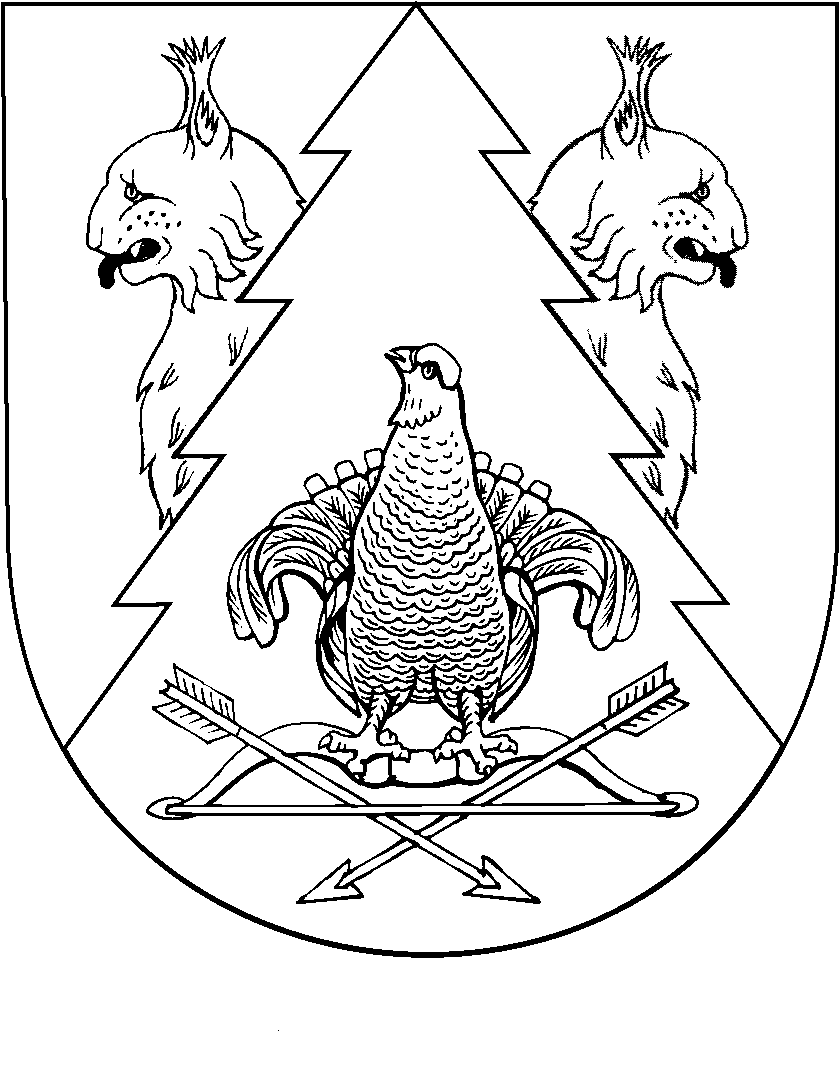 